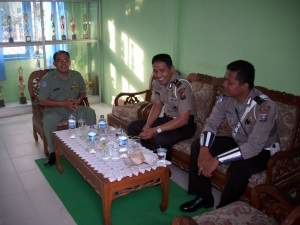 KEPOLISIAN POLRES BLITAR PEMERIKSAAN HP, NARKOBA DAN MINUMAN KERAS, 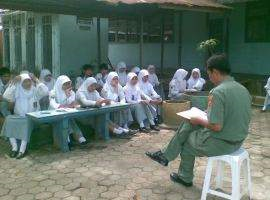 BIMBINGAN DARI GURU BK 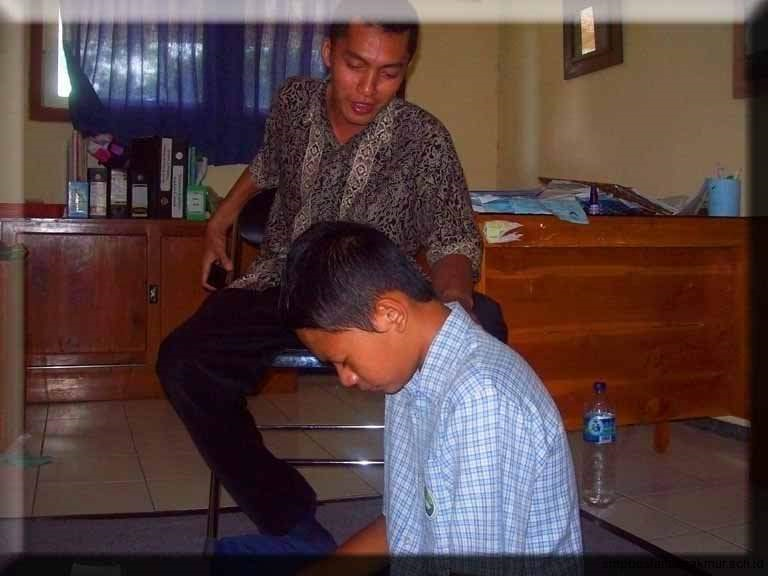 SISWA WAKTU MENGHADAP GURU BK KARENA KEDAPATAN MENYIMPAN VIDEO PORNO DALAM HPPENELITI BERSAMA BAPAK MARYADI SELAKU KETUA BK 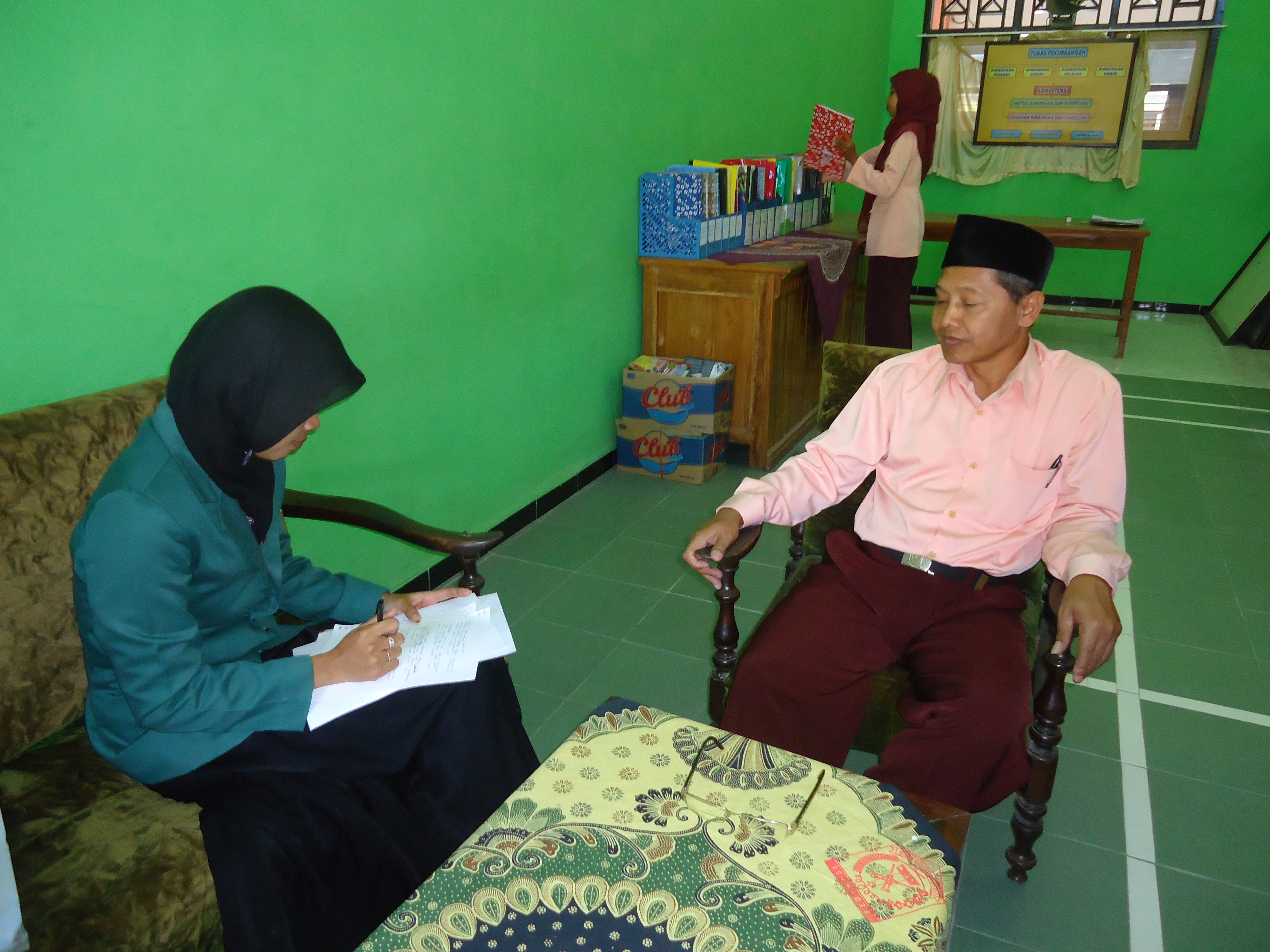 